H L Á Š E N Í   M Í S T N Í H O   R O Z H L A S U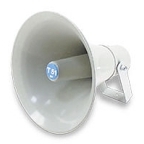 ČTVRTEK – 18.5.2017Milí spoluobčané.Přejeme vám hezké dopoledne.Poslechněte si hlášení.Upozorňujeme občany na dočasnou úpravu pracovní doby na Poště partner a to do pátku 26. května: v pondělí a ve středu bude otevřeno pouze do 16.45 hodin, v úterý, ve čtvrtek a v pátek do 15.45 hodin. Dnes 18. května od 17.00 hodin jste srdečně zváni na hřiště, kde budou pro vás připravené smažené tvarůžky, grilovaný hermelín a špízy vepřové i kuřecí. Na venkovním posezení bude i televize k sledování hokeje. Přijďte si pochutnat i fandit našim hokejistům. Těší se na vás pořadatelé. Nikol drůbež nabízí k prodeji kuřice 24 týdnu staré různých barev, chovné kohouty, krůty, housata, káčata a krmné směsi a vitamíny. 
Prodej se uskuteční před OÚ zítra - v pátek 19. května v době 8.00 do 8.15 hodin.Pohostinství na Dolní Vás zve v sobotu 20. května od 15,00 hod na makrely. Těšíme se na Vás.Do naší obce zavítá POJÍZDNÁ ČISTÍRNA PEŘÍ, která také vyrábí prošívané deky a polštáře. Firma dodává vlastní sypkovinu a vše udělá na počkání. V naší obci se zdrží: v pátek 19. 5. od 8.00 do 16.00 hodin a v pondělí 22. 5. od 10.00 do 18.00 hodin.Obec Přáslavice pořádá v neděli 21. května ve 14.00 hodin na velkém sále OÚ Odpoledne pro seniory, na které jste všichni srdečně zváni. Můžete se těšit na vystoupení našich mažoretek a dětí ze základní a mateřské školy. V 15.00 hodin zazní slavné melodie v podání členů opery a operety Moravského divadla Olomouc LÁSKYPLNÁ OPERETA. Vstup je volný i pro ostatní občany a vstupné je dobrovolné.Občerstvení máme zajištěno. Přijďte se pobavit a poslechnout si klasické operetní skladby. Těšíme se na vás.ZO SPCCH Přáslavice pořádá ve středu 7. června jednodenní výlet do Čech pod Kosířem. Na programu je prohlídka muzea historických kočárů, zámku a zámeckého parku. Odjezd je v 8.30 od Číhalíkového se zastávkou u školy.Přihlášky se přijímají: v úterý 23. května od 14.00 do 17.00 hodin v Klubovně seniorů a 17. a 22. května od 17.00 do 19.00 hodin v obecní knihovně. Členové SPCCH a ČZS platí 150,- Kč, ostatní 200,- Kč.ZO Českého zahrádkářského svazu Přáslavice ve spolupráci s OÚ vyhlašují soutěž O nejkrásnější okno a předzahrádku. Zájemci se mohou přihlásit do konce května na OÚ nebo v knihovně v době půjčování knih. Výsledky soutěže budou oznámeny na výstavě ovoce a zeleniny v říjnu, kde budou výhercům předány peněžité odměny. 